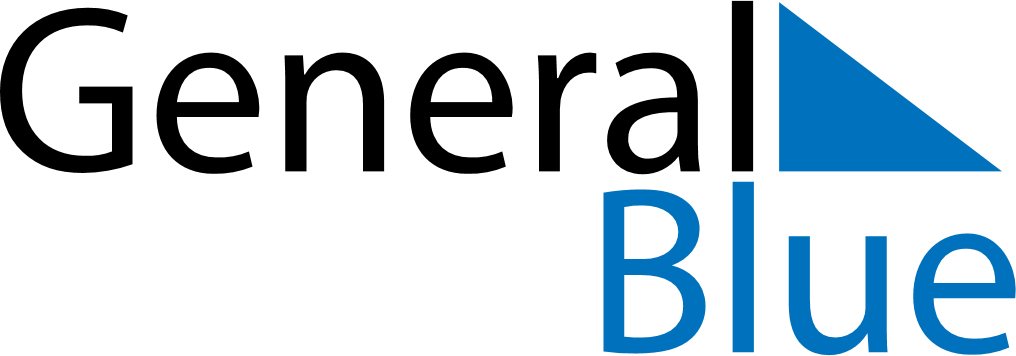 May 2019May 2019May 2019May 2019May 2019May 2019EthiopiaEthiopiaEthiopiaEthiopiaEthiopiaEthiopiaSundayMondayTuesdayWednesdayThursdayFridaySaturday1234567891011First day of Ramadan1213141516171819202122232425262728293031Derg Downfall DayNOTES